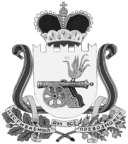 АДМИНИСТРАЦИЯВЯЗЬМА-БРЯНСКОГО СЕЛЬСКОГО ПОСЕЛЕНИЯВЯЗЕМСКОГО РАЙОНА  СМОЛЕНСКОЙ ОБЛАСТИП О С Т А Н О В Л Е Н И Еот  02.12.2015                                                                                                           № 87В соответствии с Федеральным законом от 6 октября 2003 года № 131-ФЗ «Об общих принципах организации  местного самоуправления в Российской Федерации»		Администрация Вязьма-Брянского сельского поселения Вяземского района Смоленской области   п о с т а н о в л я е т : 	1. Утвердить прилагаемую муниципальную программу «Организация и проведение культурно-массовых и спортивных мероприятий на территории Вязьма-Брянского сельского поселения Вяземского района Смоленской области» на 2016-2018 годы.	2. Администрации Вязьма-Брянского сельского поселения Вяземского района Смоленской области предусмотреть в бюджете поселения ассигнования на реализацию муниципальной программы, указанной в пункте 1 настоящего постановления.      	3. Установить, что в ходе реализации муниципальной программы, указанной в пункте 1 настоящего постановления мероприятия и объемы их финансирования подлежат ежегодной корректировке с учетом возможностей средств бюджета Вязьма-Брянского сельского поселения Вяземского района Смоленской области.4. Настоящее постановление обнародовать на информационном стенде Администрации Вязьма–Брянского сельского поселения Вяземского района Смоленской области и разместить на официальном сайте Администрации Вязьма-Брянского сельского поселения Вяземского района Смоленской области в информационно-телекоммуникационной сети «Интернет» (v-bryanskaya.ru).	5. Контроль  за исполнением настоящего постановления оставляю за собой.	6. Настоящее постановление вступает в силу с 1 января 2016 года.Глава  муниципального образованияВязьма-Брянского  сельского поселенияВяземского района Смоленской области                                    В.П. ШайтороваМуниципальная программа «Организация и проведение культурно-массовых и спортивных мероприятий  на территории Вязьма-Брянского сельского поселения Вяземского района Смоленской области» на 2016 - 2018 годыПАСПОРТ ПРОГРАММЫ1. Общие положения	Муниципальная программа «Организация и проведение культурно-массовых и спортивных мероприятий на территории Вязьма-Брянского сельского поселения Вяземского района Смоленской области» на 2016-2018 годы (далее - Программа) разработана в  соответствии с Федеральным законом от 06 октября 2003 года № 131-ФЗ «Об общих принципах организации местного  самоуправления в Российской Федерации», календарем памятных дат и знаменательных событий Вязьма-Брянского сельского поселения Вяземского района Смоленской области, Смоленской области и Российской Федерации на 2016-2018 годы.	Цели  и задачи настоящей Программы направлены на  создание условий для  обеспечения  качественного проведения  культурно - массовых  и праздничных  мероприятий  и  обеспечены в полном объеме  в  финансовом выражении.	Программа определяет перечень мероприятий, направленных  на охват  всех видов  памятных  дат и знаменательных событий российского, регионального и местного значения.	Программа  определяет   объемы  и источники  финансирования на  каждое  мероприятие, устанавливает  ответственных за реализацию  этих  мероприятий и отражает показатели результативности от проведения праздничных   мероприятий.Сроки  реализации  Программы	 Программа на проведение праздничных мероприятий будет реализовываться  в течение  2016 - 2018 годов. 3. Ресурсное  обеспечение ПрограммыОбъемы  и источники финансирования Программы определяются  Перечнем мероприятий Программы. Предполагаемая сумма финансирования мероприятий 	Общий объем финансирования программы – 360,0 тыс. руб. за счет средств местного бюджета, в том числе по годам:	2016 год — 120,0 тыс. руб., 	2017 год — 120,0 тыс. руб., 	2018 год — 120,0 тыс. руб.4.Система программных  мероприятийПеречень  мероприятий предусматривающих муниципальной  программой «Организация и проведение культурно-массовых и спортивных мероприятий на территории Вязьма-Брянского сельского поселения Вяземского района Смоленской области» на 2016-2018 годы5. Организация Управления Программой  	Механизм реализации  Программы - это система программных мероприятий скоординированных по  срокам, объему финансирования и ответственным исполнителям, обеспечивающих достижение  намеченных целей  и результатов.Заказчиком Программы является Администрация Вязьма-Брянского  сельского поселения Вяземского района Смоленской области, в задачи которой входит организация выполнения мероприятий Программы и координация взаимодействия  исполнителей.6.  Контроль  за  ходом реализации программыКонтроль за ходом выполнения мероприятий, предусмотренных Программой, в установленном порядке, осуществляется Администрацией  Вязьма-Брянского сельского  поселения Вяземского района Смоленской области.7. Оценка  эффективности  результатов  реализации ПрограммыЭффективность реализации Программы  зависит  от уровня финансирования  мероприятий Программы  и  их выполнения.В рамках  реализации Программы предполагается  создать условия для  привлечения  большего  количества  населения для  участия  в  праздничных  мероприятий, улучшить  качество  проведения  праздничных  мероприятий. Ожидаемые  результаты  реализации  Программы:1.Улучшение качества культурного обслуживания населения Вязьма-Брянского сельского поселения Вяземского района Смоленской области.2. Проведение мероприятий, посвященных памятным датам в истории  поселения, района, области, России.3. Сохранение традиций и культурного наследия, возрождение и развитие народных промыслов и ремесел на территории сельского поселения.4. Обеспечение равного доступа населения к культурным и информационным услугам.5. Повышение  роли культуры в обществе, системе воспитания и образования населения и организации его досуга.6. Совершенствование самодеятельного народного творчества, оптимизации кадрового  потенциала клуба. 7. Создания благоприятных условий для творческой деятельности, освоение новых форм и направлений, подготовка и осуществление театральных постановок, детских концертных программ, театрализованных праздников и представлений.8. Совершенствование эстетического воспитания детей и молодежи массовое привлечение их в учреждение культуры, что значительно снизит темпы распространения наркомании и алкоголизма, а также рост безнадзорности и правонарушений среди детей и подростков.Об утверждении муниципальной программы «Организация и проведение культурно-массовых и спортивных мероприятий на территории Вязьма-Брянского сельского поселения Вяземского района Смоленской области» на 2016-2018 годыУТВЕРЖДЕНАпостановлением Администрации Вязьма-Брянского сельского поселения Вяземского района Смоленской областиот 02.12.2015 № 87Наименование ПрограммыМуниципальная программа «Организация и проведение культурно-массовых и спортивных мероприятий на территории Вязьма-Брянского сельского поселения Вяземского района Смоленской области» на 2016-2018 годыОснование для разработки ПрограммыКалендарь памятных дат и знаменательных событий Вязьма-Брянского сельского поселения Вяземского района Смоленской области, Смоленской области и Российской ФедерацииЗаказчик ПрограммыАдминистрация Вязьма-Брянского сельского поселения Вяземского района Смоленской областиОсновной разработчикАдминистрация Вязьма-Брянского сельского поселения Вяземского района Смоленской областиОсновные  исполнителиАдминистрация Вязьма-Брянского сельского поселения Вяземского района Смоленской области,сельский Дом культуры «Сокол» Координатор ПрограммыАдминистрация Вязьма-Брянского сельского поселения Вяземского района Смоленской областиЦель ПрограммыОбеспечение качественного проведения праздничных мероприятий Задачи ПрограммыРазработка концепций возрождения и развития народных промыслов и ремесел на территории поселения.Организация и проведение конкурсов, фестивалей, ярмарок народного творчества, художественных выставок народно-художественных промыслов и ремесел.Развитие культурно-массовых форм досуга.Оказание поддержки самодеятельным коллективам в обеспечении их творческой деятельности.Сроки реализации Программы2016-2018 годыОсновные мероприятия ПрограммыАктивизация культурно-досуговой деятельности жителей  в Вязьма-Брянском сельском поселении.День Победы, День защиты  детей, День матери, День  села, День пожилого человека, Новогодние праздникиОбъем и источники финансирования ПрограммыОбщий объем финансирования программы – 360,0 тыс. руб. за счет средств местного бюджета, в том числе по годам:2016 год - 120,0 тыс. руб.;2017 год - 120,0 тыс. руб.;2018 год - 120,0 тыс.руб.№МероприятияОбъем финансирования (тыс. руб.)Объем финансирования (тыс. руб.)Объем финансирования (тыс. руб.)№Мероприятия2016 год2017 год2018 год1.Проведение Праздника День села (приобретение сувениров, подарков, оплата концертов и др. мероприятий, праздничный салют)50,050,050,02.Проведение праздника «День пожилого человека» (чествование пожилого  населения, приобретение подарков  юбилярам)10,010,010,03.Проведение  праздничных мероприятий 9 мая «День победы» (приобретение продуктов и организация праздничного стола для ветеранов,- приобретение открыток, воздушных шаров, цветов для ветеранов и венков для возложения на братские могилы)10,010,010,04.Проведение праздника «День матери»Приобретение сувениров многодетным  матерям8,08,08,05.23 февраля – День защитника Отечества (поздравление организаций, участников военных действий Чечни и Афганистана, ветеранов ВОВ и тружеников тыла, приобретение открыток)0,50,50,56.8 марта – Международный женский день (поздравление организаций, ветеранов ВОВ и тружеников тыла, приобретение открыток и цветов)1,01,01,07.1 июня – День защиты детейПриобретение сладких  призов и игрушек1,01,01,08.22 июня  - День памяти  и скорби Приобретение венков и цветов для  возложения 2,02,02,09.Проведение праздничных мероприятий «Освобождение Смоленщины от немецко-фашистских захватчиков»Приобретение венков и цветов для  возложения к братским могилам1,01,01,010.Покупка, установка, демонтаж Новогодних Елей (приобретение елочных украшений, мишуры и гирлянд)33,533,533,511Проведение спортивных соревнований3,03,03,0ИТОГО:120,0120,0120,0